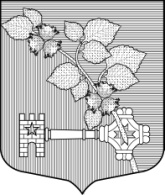 МЕСТНАЯ АДМИНИСТРАЦИЯМУНИЦИПАЛЬНОГО ОБРАЗОВАНИЯ  ВИЛЛОЗСКОЕ СЕЛЬСКОЕ ПОСЕЛЕНИЕМУНИЦИПАЛЬНОГО ОБРАЗОВАНИЯ ЛОМОНОСОВСКИЙ МУНИЦИПАЛЬНЫЙ РАЙОНЛЕНИНГРАДСКОЙ ОБЛАСТИПОСТАНОВЛЕНИЕ   20.07.2017 г.                                                                              	  № 345	В соответствии с требованиями статей 53 и 54 Федерального закона от 12.06.2002 № 67-ФЗ «Об основных гарантиях избирательных прав и права на участие в референдуме граждан Российской Федерации»ПОСТАНОВЛЯЕТ:  1. Определить место для проведения встреч зарегистрированных кандидатов, их доверенных лиц с избирателями – ЦКиД «Виллозский дом культуры» МО Виллозское сельское поселение, д. Виллози, дом 1 лит «А», ДК д.Малое Карлино. 2.  Определить специальные места для размещения печатных агитационных материалов зарегистрированных кандидатов в следующих населенных пунктах МО Виллозское сельское поселение:Деревня Виллози:-доска объявлений у  д.№8;- доска объявлений у культурно-досугового центра;- доска объявлений у магазина ИП Варжина;Деревня Малое Карлино:- доска объявлений у ДКДеревня Аропаккузи– доска объявлений;Деревня Рассколово, Саксолово – доска объявлений; Деревня Кавелахта - доска объявлений;Деревня Ретселя, Мюреля– доска объявлений;Деревня Пикколово– доска объявлений;Деревня Вариксолово– доска объявлений;Деревня Перекюля – доска объявлений;Деревня Мурилово – доска объявлений;Деревня Карвала– доска объявлений; Глава местной администрации МО    Виллозское сельское поселение:                                                      Козырев В.В.«Об определении специальных мест на территории избирательных участков МО Виллозское сельское поселение для размещения печатных агитационных материалов и мест для проведения встреч зарегистрированных кандидатов, их доверенных лиц с избирателями» 